性別暴力零容忍──《號召吹笛人》桌遊玩法教學 招生簡章 (東部場)一、計畫簡介    台北市婦女救援基金會(簡稱婦援會)長期家庭暴力防治工作，提供親密關係暴力被害人及目睹家暴兒少個案服務。長年服務中發現僅提供被害人保護與輔導措施，難以達成終止暴力的成效，故開始關注暴力預防。2014年婦援會透過「路人甲」系列活動進入校園與社區，使暴力預防成為公民意識，改變容忍暴力的文化，建立健康友善的校園、社區環境。    「友善路人甲」是婦援會在暴力預防工作的品牌，其理念援引自國外｢旁觀者介入」(bystander Intervention)暴力預防工作，目標是教育第三者覺察性別暴力與各種暴力的危險徵兆，亦適切、安全且有效地預防或制止暴力事件。    婦援會於2017年開始研發《號召吹笛人》桌遊，這是一套內容涵括親密關係、性別暴力、性別歧視與刻板印象、人口販運、霸凌等議題的桌遊，可運用在家庭、學校、專業團體、社區、企業等領域。    110年全台將辦理多場《號召吹笛人》社區桌遊玩法教學，讓參加者學習到旁觀人介入概念，辨識性別暴力事件或徵狀，以及事件發生後採取行動策略等，並藉由號召吹笛人桌遊遊戲，將性別暴力預防實際落實各社區、學校、機關團體，讓參加者都有性別暴力預防概念及協助策略認識，以達到社區、校園暴力性別暴力零容忍的終極目標。二、主辦單位:婦女救援基金會三、協辦單位:楊華美議員辦公室四、補助單位:衛生福利部 公益彩券回饋金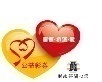 五、活動參與對象:社區里長、里幹事、社區發展協會、樂齡工作人員……等六、活動時間:110年11月4日(四) 13:30~17:30 七、活動地點: 花蓮縣勞工育樂中心(花蓮縣花蓮市富安路199號)八、費用:全額免費，參加者的單位贈送一套《號召吹笛人》桌遊                                   (一個單位限送一套)九、招生時間與名額:限50名額，活動前一周(10/28)或額滿即截止報名。十、報名注意事項:採線上、email或傳真報名，符合資格者先報名先錄取。    線上報名網址: https://forms.gle/QKnEobDyYQJNRpis9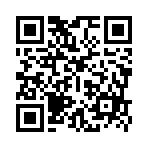     業務聯絡人員:許皓程社工專員、(02)2553-7133#32  十一、桌遊玩法教學內容性別暴力零容忍──《號召吹笛人》桌遊玩法教學 報名表 聯絡人:許皓程 社工專員   EMAIL:syuhaocheng@twrf.org.tw電話:(02)2553-7133#32    傳真:(02)2553-6833活動流程活動流程活動流程預計進行時間預計主題講師13:30-15:30吹笛人桌遊說明與體驗杜瑛秋 執行長/社工師15:20-15:40休息休息15:40-17:30相關性別暴力案件介紹、求助資源及教 學說明杜瑛秋 執行長/社工師姓名職稱手機Email地址服務單位單位電話是否需基金會行文予貴單位是否需基金會行文予貴單位    □是/□否我     □是/□否我 若上述填「是」，請提供貴單位地址:若上述填「是」，請提供貴單位地址:若上述填「是」，請提供貴單位地址:若上述填「是」，請提供貴單位地址:※防疫小叮嚀1. 活動期間全程配戴口罩。2. 入場前須於簽到處量額溫、消毒及填寫實名制。3. 若活動前兩周內有接觸史而不克前來，請提前主動告知主辦單位。4. 隨時配合政府防疫政策、採滾動式修正。
5. 若有臨時延後或停辦，會再另行通知報名者。※防疫小叮嚀1. 活動期間全程配戴口罩。2. 入場前須於簽到處量額溫、消毒及填寫實名制。3. 若活動前兩周內有接觸史而不克前來，請提前主動告知主辦單位。4. 隨時配合政府防疫政策、採滾動式修正。
5. 若有臨時延後或停辦，會再另行通知報名者。※防疫小叮嚀1. 活動期間全程配戴口罩。2. 入場前須於簽到處量額溫、消毒及填寫實名制。3. 若活動前兩周內有接觸史而不克前來，請提前主動告知主辦單位。4. 隨時配合政府防疫政策、採滾動式修正。
5. 若有臨時延後或停辦，會再另行通知報名者。※防疫小叮嚀1. 活動期間全程配戴口罩。2. 入場前須於簽到處量額溫、消毒及填寫實名制。3. 若活動前兩周內有接觸史而不克前來，請提前主動告知主辦單位。4. 隨時配合政府防疫政策、採滾動式修正。
5. 若有臨時延後或停辦，會再另行通知報名者。備註紙本報名表填寫完畢，請傳真或Email回傳，以完成報名。傳真: (02)2553-6833 Email:syuhaocheng@twrf.org.tw傳真後請來信或來電確認是否有傳遞成功。主辦方於報名後會再篩選與協調，並用Email通知是否錄取，並發布行前通知。紙本報名表填寫完畢，請傳真或Email回傳，以完成報名。傳真: (02)2553-6833 Email:syuhaocheng@twrf.org.tw傳真後請來信或來電確認是否有傳遞成功。主辦方於報名後會再篩選與協調，並用Email通知是否錄取，並發布行前通知。紙本報名表填寫完畢，請傳真或Email回傳，以完成報名。傳真: (02)2553-6833 Email:syuhaocheng@twrf.org.tw傳真後請來信或來電確認是否有傳遞成功。主辦方於報名後會再篩選與協調，並用Email通知是否錄取，並發布行前通知。